Pöttinger develops a revolution Swath merging without conditionersThe latest development from Pöttinger enables swaths to be merged for the first time without a conditioner: thanks to the new cross conveyor auger the swath is merged immediately after mowing. The NOVACAT 352 and NOVACAT A10 are available with CROSS FLOW.Feedback from the field was the basis for this development, following demands for a cost-effective and straightforward system for swath merging that would also be suitable for simple rear-mounted mowers. Pöttinger makes it possible with the new CF (CROSS FLOW) cross conveyor auger that merges the forage to form one swath right after mowing. The closed design prevents forage losses. The benefits of these savings in diesel costs are clear. As a result, Pöttinger offers an attractive, cost-effective alternative to trailed mowers. The new technology ensures there is no ground contact and consequently no forage contamination. One great advantage of CROSS FLOW in terms of efficiency is that subsequent swathing is no longer necessary: harvesting is performed by the baler or loader wagon itself. In the event of an additional swathing pass, four swaths are then efficiently deposited on a swath measuring approximately 13 metres. The flexibility of this system is unique: the CROSS FLOW auger can be opened by hand.  This offers the highest level of flexibility for farms that only need swath merging for one crop (forage rye, for example).Unique drive technologyThe CROSS FLOW system is driven by the outer mower disc, a second gearbox on the outside, three V-belts and a double universal joint. What is unique is the diagonally arranged auger with its increasing pitch windings. This design enables large volumes of forage to be continuously conveyed to the side. Uniform swath formation is guaranteed as a result.Neat workA clean field, clean forage and no losses - that is neat work. The enclosed casing of the CROSS FLOW prevents losses: 100 percent of the mowed crop reaches the swath. This technology is perfect, especially for forage rye. An additional swath curtain is also available for a narrower swath. Wide placement of the forage is also possible by simply opening the casing.Increases efficiency of harvest chainMerging the swath from the rear mower unit can enable much higher output and an increase in efficiency for the whole harvest chain. Swath merging creates high density, even during the third or fourth cut. This way, you can harvest as much forage with a working width of only 3.46 m as with a small centre-swath rake (12 m). Photo preview:More printer-friendly images are available at: http://www.poettinger.at/presse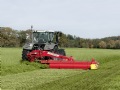 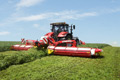 NOVACAT 352 CROSS FLOWNOVACAT A10 CROSS FLOWhttps://www.poettinger.at/de_at/Newsroom/Pressebild/3231https://www.poettinger.at/de_at/Newsroom/Pressebild/3932